$IMG$LGA 226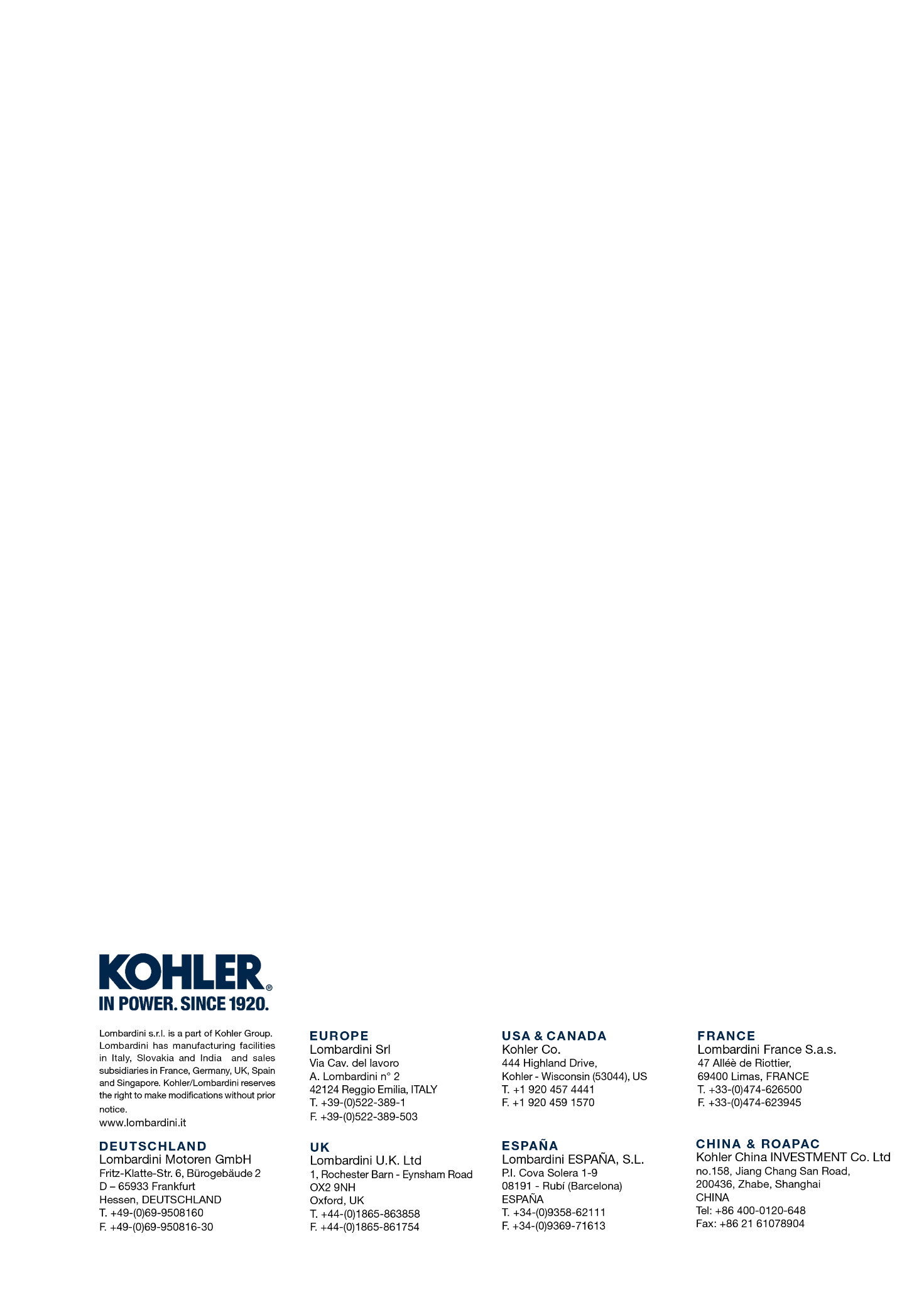 LGA 226LGA-LKA 226LGA-LKA 226